Project CharterA significant number of frozen plasma units are thawed per physician request and then not transfused. After thawing there is a short shelf life and the units are often discarded. The result is fewer units available for patients which compromises patient safety. There is also a financial impact due to the product cost and processing fees.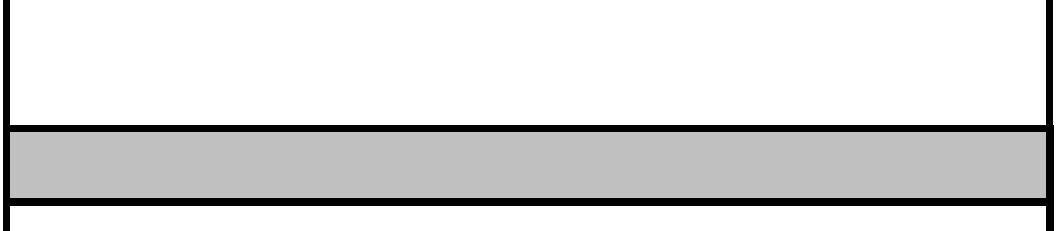 Reduce plasma wastage by a minimum of 1 % by July2010 across participating hospitals in Maryland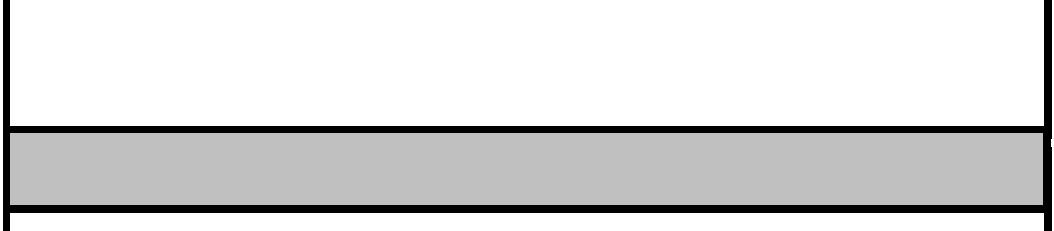 Measurement MethodologyUnit = one unit of plasma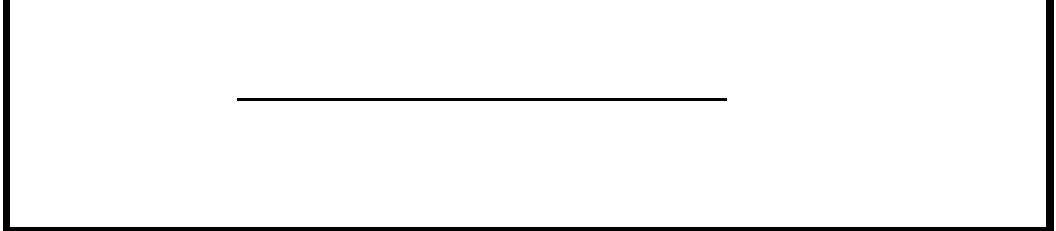 % Waste = # plasma units wastedTotal # of plasma units thawed(Do not include partial units as wasted.)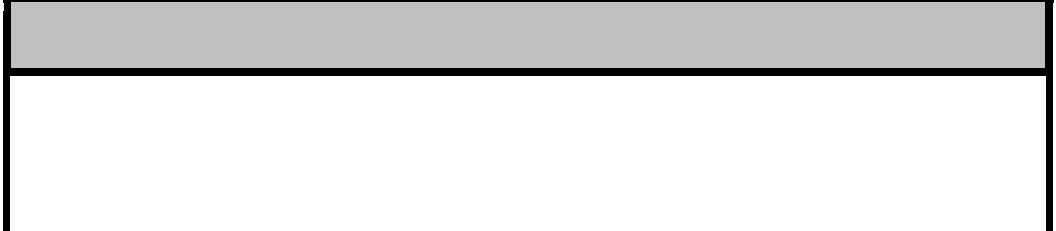 Participating Organizations45 out of 45 hospitals with a functional blood bank in MarylandBlood suppliersScope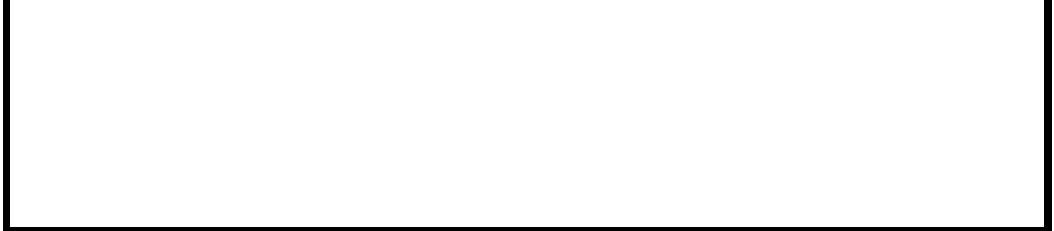 • 45 hospitals with a functional blood bank in Maryland Blood suppliers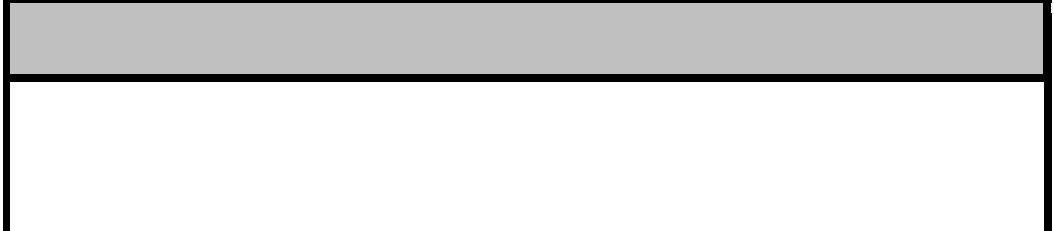 BenefitsIncreased blood inventory available for patient careReduction in cost to acquire additional plasma productsShorter turnaround time for product when appropriate ABO group of Thawed Plasma is already available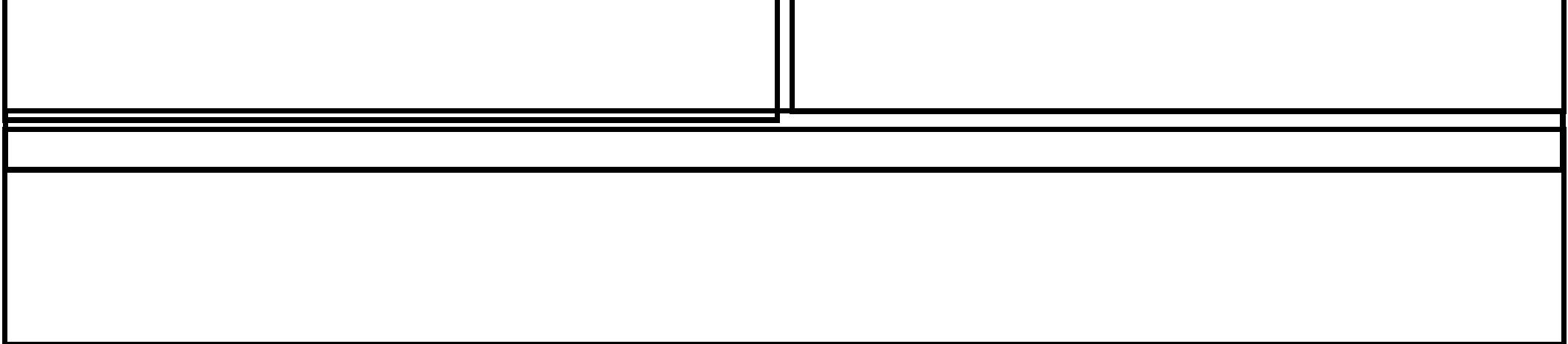 Project CharterProblem StatementA significant number of apheresis platelet units are prepared per physician request and then not transfused. There is a short shelf life andthe units are often discarded. The result is fewer units available for patients which compromises patient safety. There is also a financial impact due to the high product cost.Project GoalReduce plasma wastage by a minimum of 1 % by July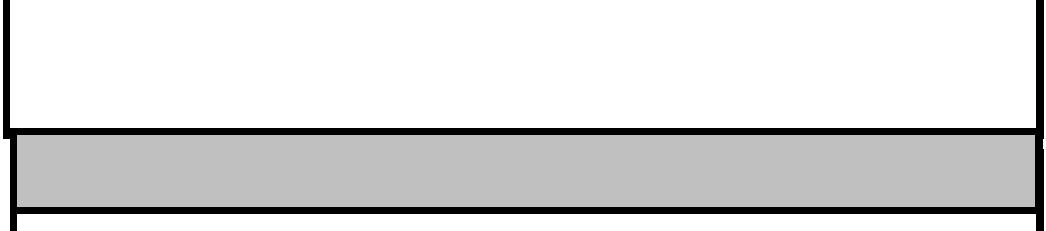 2010 across participating hospitals in MarylandMeasurement MethodologyUnit = one unit of apheresis platelets (6 EU)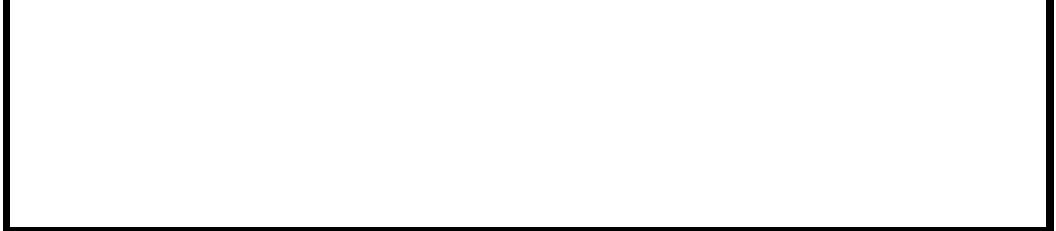 % Waste = # platelet units wastedTotal # of platelet units purchased(Do not include partial units as wasted.)Participating Organizations45 out of 45 hospitals with a functional blood bank in MarylandBlood suppliersScope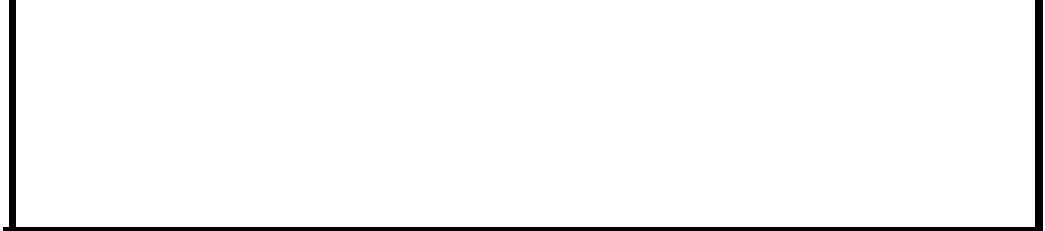 • 45 hospitals with a functional blood bank in Maryland Blood suppliers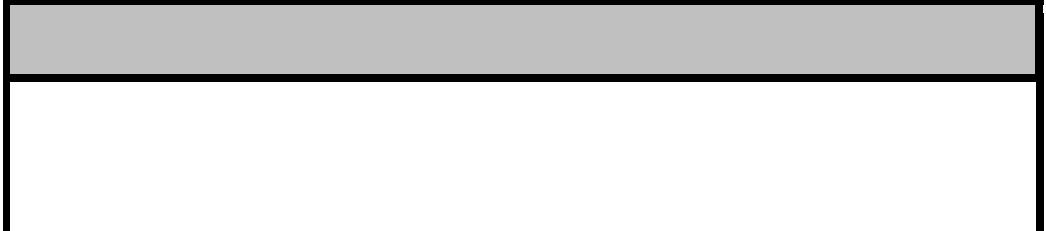 BenefitsIncreased blood inventory available for patient careCost credit for transferring out short dated plateletsReduction in costs to acquire additional platelet products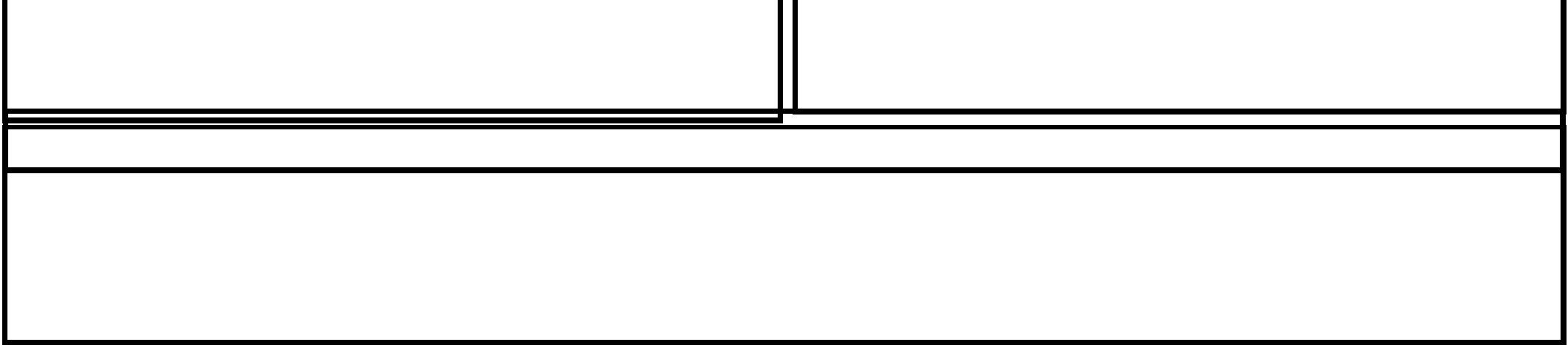 Reducing Discarded Plasma UnitsChampion: Barb Epke/Bill Minogue/Chip DavisRevised: 02/01/2010Project Leader: Page Gambill/Donna MarquessRevised: 02/01/2010Project Leader: Page Gambill/Donna Marquess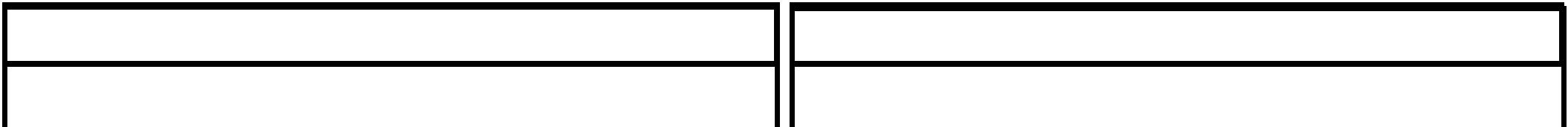 Problem StatementProject GoalProject GoalPhaseDate CompDate CompMilestonesDefine07/22/09•   Pre work completed - prior to 07/22/09•   Pre work completed - prior to 07/22/09Measure•   Pre work completed - prior to 07/22/09•   Pre work completed - prior to 07/22/09Measure•Sign off on project charters - 07/22/09Analyze•Conference call follow-up – 8/21/09Improve•Kickoff – 9/22/09Improve•Collect baseline data and launch interventions – 10/15/09Control•Create Collaborative Website -11/02/09•Define Goal-02/01/10Reducing Discarded Platelet UnitsChampion: Barb Epke/Bill Minogue/Chip DavisRevised: 02/01/2010Project Leader: Page Gambill/Donna Marquess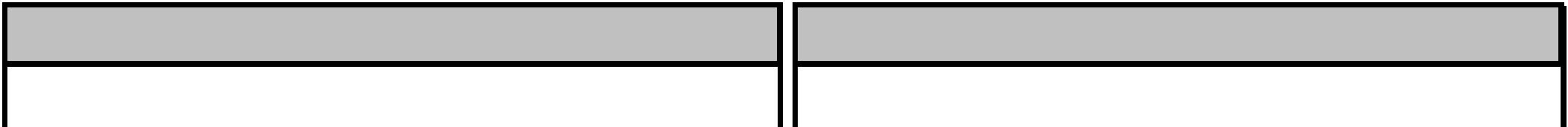 Revised: 02/01/2010Project Leader: Page Gambill/Donna MarquessPhaseDate CompDate CompMilestonesDefine07/22/09•   Pre work completed - prior to 07/22/09•   Pre work completed - prior to 07/22/09Measure•   Pre work completed - prior to 07/22/09•   Pre work completed - prior to 07/22/09Measure•Sign off on project charters - 07/22/09Analyze•Conference call follow-up – 8/21/09Improve•Kickoff – 9/22/09Improve•Collect baseline data and launch interventions – 10/15/09Control•Create Collaborative Website -11/02/09•Define goal-02/01/10